To be offered on Auctions Plus Tuesday 9th of FebruaryA/c Boorooma Past Co.640 5.5 year old Merino classed ewesApril shorn & SIL to White Suffolk rams.To be offered in 2 lots of 320.Contact Mark JonesElders Walgett0429 013 123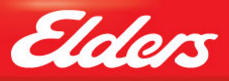 